МУЗЫКАЛЬНЫЙ МАГАЗИН 2М.Р.:  - Ребята, отгадайте загадку:Я всё знаю, всех учу, А сама всегда молчу.Чтоб со мною подружиться, Нужно грамоте учиться……. (Книга)Музыкальный руководитель берёт с витрины большую книгу, листает её.- Какая интересная книга про животных. Здесь встречаются персонажи знакомой вам песенки «Вышли дети в сад зелёный погулять».Возьмите шапочки героев песенки и встаньте полукругом.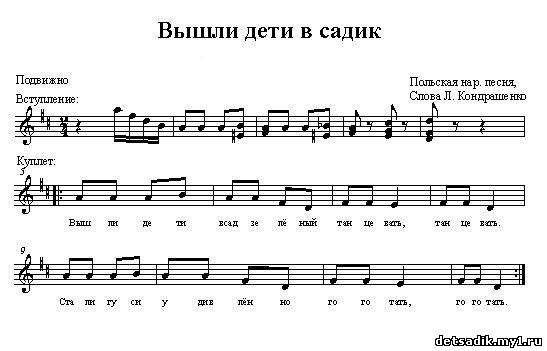 Вышли дети в сад зелёный Танцевать, танцевать,
Стали гуси удивлённо Гоготать, гоготать.Серый конь заржал в конюшне, И-го-го, и-го-го.
Для чего кружиться нужно? Для чего, для чего?И корова удивилась, Му-му-му, му-му-му,
Что вы так развеселились? Не пойму, не пойму.Славик – мастер на гребенке Поиграть, поиграть.
Будем весело и звонко Подпевать, подпевать!Дети берут шапочки гусей, коровок, лошадок, свинок и инсценируют с движениями песню «Вышли дети в сад зелёный», польская народная песенкаМ.Р.:  В нашем магазине  есть ещё музыкальные инструменты. Назовите их (ложки, треугольники, маракасы, колокольчики).   Я предлагаю вам немного поиграть, только в круг надо встать.«Полька», муз. А.Филиппенко.https://www.youtube.com/watch?v=gC3WECEhgYYМ.Р.:  Я всех приглашаю в сказку. Мы расскажем сказку, которая называется «День рождения». А помогут нам её озвучить эти музыкальные инструменты.Правда, они не все музыкальные. Есть простые предметы: стаканчики, резиновые игрушки, но их шумы нам пригодятся.Динь-динь, бум-бум, Наш оркестр устроит шум!Пошумим, позвеним, Сказкой всех повеселим!Сказка-шумелочка «День рождения» по аудиокассете Е.Железновой.https://www.youtube.com/watch?v=svi8KUUbkzQДети-артисты выполняют театральное действие, а дети-музыканты озвучивают их. Воспитатель читает текст сказки:Однажды в курятнике, в гнезде за ящиком кто-то тихо пискнул. Вот так: Пищать резиновой игрушкой.Курица-мама подбежала к гнезду и стала слушать. В самом большом яйце снова кто-то пискнул, чуть-чуть погромче: Пищать резиновой игрушкой.Курица осторожно постучала по яйцу. Постучать карандашом по стаканчикуЯйцо раскололось, и из него вылез маленький цыплёнок. Пищать резиновой игрушкой.«С днём рождения, малыш! Пойдём, я покажу тебе, где можно покушать!»  И курица пошла из курятника во двор. Вот так. Звучит ксилофон внизу.А цыплёнок побежал за ней. Вот так. Звучит ксилофон  вверху.Курица привела своего маленького цыплёнка к кормушке, а сама опять ушла в курятник. Цыплёнок стал клевать зёрнышки. Вот так. Постучать карандашом по стаканчику.Цыплёнок наелся, посмотрел вокруг и вдруг услышал тихий звон. Треугольник.«Как красиво звонят. Это потому, что у меня день рождения. Надо об этом всем рассказать». И он пошёл к большой важной утке. Звучит ксилофон вверху. Утка  крякает.«Слышите, как красиво звонят?  Треугольник.Это потому, что у меня день рожденья!» Но утка ничего не ответила.Тогда цыплёнок подошёл к толстой свинке, которая что-то ела из корыта. Звучит ксилофон  вверху. Свинка хрюкает. «Слышите, как красиво звонят? Треугольник Это потому, что у меня день рождения!»  Но свинья ничего не сказала.Тогда цыплёнок подошёл к кошке (Звучит ксилофон  вверху), которая вылизывала язычком свои лапы: «Слышите, как красиво звонят?» Треугольник. Кошка сказала: «Мяу!» и подошла к цыплёнку поближе. Маракасы.Но тут прибежала мама-курица и увела цыплёнка в курятник. КсилофоныА в курятнике бегало много маленьких цыплят. Пищать резиновой игрушкой. «Слышите, как красиво звонят?» Треугольник«Это потому, что у нас день рождения!», - запищали цыплята и захлопали крылышками. Вот так:  Похлопать в ладоши.А.Пинегина «С днём рождения!»https://www.youtube.com/watch?v=AMHSQcnTAH8М.Р.:  Динь-динь-динь, Динь-динь-динь.Закрываем магазин. В группу игрушки заберите,Там играйте, берегите! До свидания!